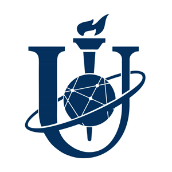 Міністерство освіти і науки УкраїниСУМСЬКИЙ ДЕРЖАВНИЙ УНІВЕРСИТЕТШановні колеги!Центр розвитку кадрового потенціалу Сумського державного університету запрошує педагогічних, науково-педагогічних та інших працівників закладів освіти взяти участь у програмі підвищення кваліфікації «Цифрові сервіси у навчальному процесі: сучасні тренди».Період проведення: 13.11-16.11.2023 р.Робоча мова: українська.Форма участі: дистанційна (Google Meet).Загальний обсяг: 30 годин (8 аудиторних годин).Вартість: 500 грн.Тематичний план:1. Сервіси для організації змішаного навчання (Google Docs, Google Slides, Google Sheets, Google Calendar, Google Tasks, Google Keep, Google Contacts, Google Forms, Google Drive, Notion).2. Алгоритм роботи з сервісом Google Classroom для створення, поширення та класифікації навчального контенту.3. Організація навчального процесу у відеорежимі (Zoom, Skype, Microsoft Teams, Google Meet)Умови участі: для участі у програмі підвищення кваліфікації необхідно зареєструватися до 08 листопада за посиланням:https://docs.google.com/forms/d/e/1FAIpQLSeYxs-brlY-FA4u2Rz3e86IHQ1wmriFOeWMniRtGvg_7F1dhA/viewform Координатори:- Дудченко Віталіна Вікторівна, фахівець центру розвитку кадрового потенціалу,   e-mail: v.dudchenko@crkp.sumdu.edu.ua, тел. (066) 53-40-646.- Горета Любов В’ячеславівна, методист центру розвитку кадрового потенціалу, e-mail: l.goreta@crkp.sumdu.edu.ua, тел. (050) 617-09-42ЦРКП у соціальних мережах:https://www.facebook.com/crkp.sumdu.edu.ua/ https://t.me/crkp_sumdu 